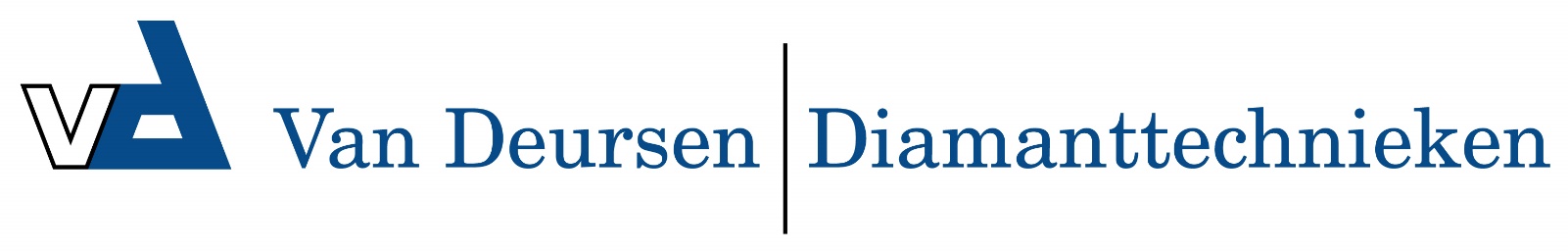 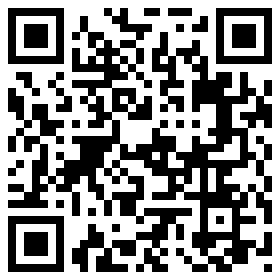 Round cleaner RVS 420 mm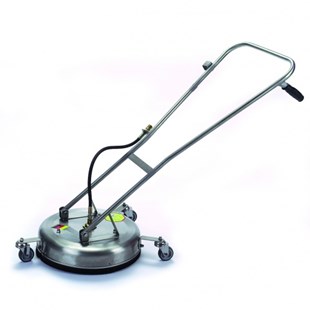 RoestvrijstaalMin. 10 l/minMax. 19 l/minMax. 250 bar (25 MPa)Max. 60 *CVoor sproeisysteem 055 Standaard